ЗАКОНРЕСПУБЛИКИ ХАКАСИЯО ПЕРЕЧНЕ ДОЛЖНОСТНЫХ ЛИЦ КОНТРОЛЬНО-СЧЕТНОЙ ПАЛАТЫРЕСПУБЛИКИ ХАКАСИЯ И КОНТРОЛЬНО-СЧЕТНЫХ ОРГАНОВМУНИЦИПАЛЬНЫХ ОБРАЗОВАНИЙ РЕСПУБЛИКИ ХАКАСИЯ,УПОЛНОМОЧЕННЫХ СОСТАВЛЯТЬ ПРОТОКОЛЫ ОБ АДМИНИСТРАТИВНЫХПРАВОНАРУШЕНИЯХ ПРИ ОСУЩЕСТВЛЕНИИ ГОСУДАРСТВЕННОГО(МУНИЦИПАЛЬНОГО) ФИНАНСОВОГО КОНТРОЛЯПринятВерховным СоветомРеспублики Хакасия30 октября 2019 годаСтатья 1. Предмет регулирования настоящего ЗаконаНастоящий Закон устанавливает перечень должностных лиц Контрольно-счетной палаты Республики Хакасия и контрольно-счетных органов муниципальных образований Республики Хакасия, уполномоченных составлять протоколы об административных правонарушениях, предусмотренных статьями 5.21, 15.1, 15.14 - 15.15.16, частью 1 статьи 19.4, статьей 19.4.1, частями 20 и 20.1 статьи 19.5, статьями 19.6 и 19.7 Кодекса Российской Федерации об административных правонарушениях.Статья 2. Перечень должностных лиц, уполномоченных составлять протоколы об административных правонарушениях1. Протоколы об административных правонарушениях, предусмотренных статьями 5.21, 15.1, 15.14 - 15.15.16, частью 1 статьи 19.4, статьей 19.4.1, частью 20 статьи 19.5, статьями 19.6 и 19.7 Кодекса Российской Федерации об административных правонарушениях, вправе составлять следующие должностные лица Контрольно-счетной палаты Республики Хакасия:1) председатель Контрольно-счетной палаты Республики Хакасия;2) заместитель председателя - аудитор Контрольно-счетной палаты Республики Хакасия;3) аудитор Контрольно-счетной палаты Республики Хакасия;4) инспектор Контрольно-счетной палаты Республики Хакасия.2. Протоколы об административных правонарушениях, предусмотренных статьями 5.21, 15.1, 15.14 - 15.15.16, частью 1 статьи 19.4, статьей 19.4.1, частями 20 и 20.1 статьи 19.5, статьями 19.6 и 19.7 Кодекса Российской Федерации об административных правонарушениях, вправе составлять следующие должностные лица контрольно-счетных органов муниципальных образований Республики Хакасия:1) председатель контрольно-счетного органа муниципального образования Республики Хакасия;2) аудитор контрольно-счетного органа муниципального образования Республики Хакасия;3) инспектор контрольно-счетного органа муниципального образования Республики Хакасия.Статья 3. Признание утратившими силу отдельных законодательных актов Республики ХакасияПризнать утратившими силу со дня вступления в силу настоящего Закона:1) Закон Республики Хакасия от 10 июня 2014 года N 55-ЗРХ "О должностных лицах Контрольно-счетной палаты Республики Хакасия и контрольно-счетных органов муниципальных образований Республики Хакасия, уполномоченных составлять протоколы об административных правонарушениях при осуществлении государственного (муниципального) финансового контроля" ("Вестник Хакасии", 2014, N 37);2) Закон Республики Хакасия от 06 ноября 2015 года N 91-ЗРХ "О внесении изменений в Закон Республики Хакасия "О должностных лицах Контрольно-счетной палаты Республики Хакасия и контрольно-счетных органов муниципальных образований Республики Хакасия, уполномоченных составлять протоколы об административных правонарушениях при осуществлении государственного (муниципального) финансового контроля" ("Вестник Хакасии", 2015, N 71);3) Закон Республики Хакасия от 09 марта 2016 года N 20-ЗРХ "О внесении изменений в Закон Республики Хакасия "О должностных лицах Контрольно-счетной палаты Республики Хакасия и контрольно-счетных органов муниципальных образований Республики Хакасия, уполномоченных составлять протоколы об административных правонарушениях при осуществлении государственного (муниципального) финансового контроля" ("Вестник Хакасии", 2016, N 20);4) Закон Республики Хакасия от 04 июля 2016 года N 57-ЗРХ "О внесении изменений в статьи 2 и 4 Закона Республики Хакасия "О должностных лицах Контрольно-счетной палаты Республики Хакасия и контрольно-счетных органов муниципальных образований Республики Хакасия, уполномоченных составлять протоколы об административных правонарушениях при осуществлении государственного (муниципального) финансового контроля" ("Вестник Хакасии", 2016, N 49);5) Закон Республики Хакасия от 12 декабря 2016 года N 92-ЗРХ "О внесении изменения в статью 27 Закона Республики Хакасия "О должностных лицах Контрольно-счетной палаты Республики Хакасия и контрольно-счетных органов муниципальных образований Республики Хакасия, уполномоченных составлять протоколы об административных правонарушениях при осуществлении государственного (муниципального) финансового контроля" ("Вестник Хакасии", 2016, N 95);6) Закон Республики Хакасия от 23 декабря 2016 года N 112-ЗРХ "О внесении изменений в Закон Республики Хакасия "О должностных лицах Контрольно-счетной палаты Республики Хакасия и контрольно-счетных органов муниципальных образований Республики Хакасия, уполномоченных составлять протоколы об административных правонарушениях при осуществлении государственного (муниципального) финансового контроля" ("Вестник Хакасии", 2016, N 100);7) Закон Республики Хакасия от 13 июня 2017 года N 39-ЗРХ "О внесении изменений в Закон Республики Хакасия "О должностных лицах Контрольно-счетной палаты Республики Хакасия и контрольно-счетных органов муниципальных образований Республики Хакасия, уполномоченных составлять протоколы об административных правонарушениях при осуществлении государственного (муниципального) финансового контроля" ("Вестник Хакасии", 2017, N 39);8) Закон Республики Хакасия от 07 ноября 2017 года N 79-ЗРХ "О внесении изменений в Закон Республики Хакасия "О должностных лицах Контрольно-счетной палаты Республики Хакасия и контрольно-счетных органов муниципальных образований Республики Хакасия, уполномоченных составлять протоколы об административных правонарушениях при осуществлении государственного (муниципального) финансового контроля" ("Вестник Хакасии", 2017, N 76);9) Закон Республики Хакасия от 11 февраля 2019 года N 04-ЗРХ "О внесении изменения в статью 27 Закона Республики Хакасия "О должностных лицах Контрольно-счетной палаты Республики Хакасия и контрольно-счетных органов муниципальных образований Республики Хакасия, уполномоченных составлять протоколы об административных правонарушениях при осуществлении государственного (муниципального) финансового контроля" ("Вестник Хакасии", 2019, N 10).Статья 4. Вступление в силу настоящего ЗаконаНастоящий Закон вступает в силу по истечении десяти дней после дня его официального опубликования.Глава Республики Хакасия -Председатель ПравительстваРеспублики ХакасияВ.О.КОНОВАЛОВг. Абакан11 ноября 2019 годаN 66-ЗРХ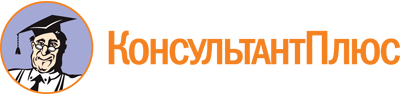 Закон Республики Хакасия от 11.11.2019 N 66-ЗРХ
"О перечне должностных лиц Контрольно-счетной палаты Республики Хакасия и контрольно-счетных органов муниципальных образований Республики Хакасия, уполномоченных составлять протоколы об административных правонарушениях при осуществлении государственного (муниципального) финансового контроля"
(принят ВС РХ 30.10.2019)Документ предоставлен КонсультантПлюс

www.consultant.ru

Дата сохранения: 22.11.2019
 11 ноября 2019 годаN 66-ЗРХ